СИБИРСКИЙ ГОСУДАРСТВЕННЫЙ УНИВЕРСИТЕТ ФИЗИЧЕСКОЙ КУЛЬТУРЫ И СПОРТАМАТЕРИАЛЫУЧЕБНОЙ: ПРАКТИКИ ПО ПОЛУЧЕНИЮ ПЕРВИЧНЫХ ПРОФЕССИОНАЛЬНЫХ УМЕНИЙ И НАВЫКОВ ОБУЧАЮЩИХСЯ НАПРАВЛЕНИЯ 49.03.01 «ФИЗИЧЕСКАЯ КУЛЬТУРА»ПРОФИЛЬ «СПОРТИВНАЯ ПОДГОТОВКА В ИВС»Омск - 2017Ф.И.О.   Ульзутуева Дарья ВладимировнаКУРС 4 ФАКУЛЬТЕТ: физическая культураПРОФИЛЬ СП ИВС (баскетбол)БАЗА ПРАКТИКИ: БОУ ДО «Русскополянский ДООПЦ»ГРУППОВОЙ РУКОВОДИТЕЛЬ: Ковыршена Е.Ю.ТРЕНЕР – ПРЕПОДАВАТЕЛЬ: Семенюк Сергей ЮрьевичОЦЕНКА ЗА ПРАКТИКУ________________________________«_____»__________20___г.                        ____________________________                                                                        Ф.И.О. группового руководителяОРГАНИЗАЦИОННАЯ РАБОТА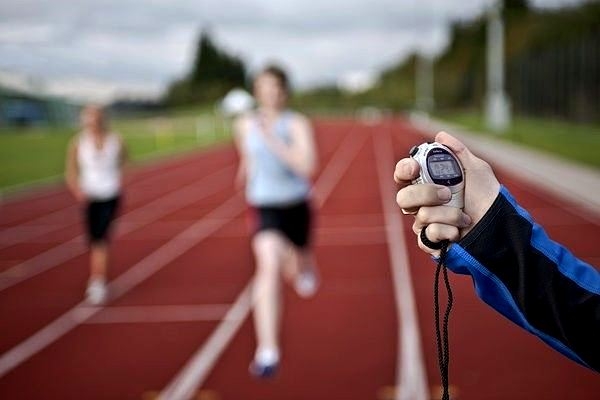 Благополучное плавание обеспечивает не столько сам корабль,сколько искусное управление им.                        Дж. КерписИНДИВИДУАЛЬНЫЙ ПЛАН РАБОТЫНА ВЕСЬ ПЕРИОД ПРАКТИКИ      Утверждаю:                                                        Согласовано:      ______________________                                 Семенюк С.Ю      групповой руководитель                                  тренер-преподаватель        «____» ____________ 201 ___ г                        «9» апреля 2019г.                                                 ХАРАКТЕРИСТИКАУЧРЕЖДЕНИЯ ДОПОЛНИТЕЛЬНОГО ОБРАЗОВАНИЯ1. Общие сведения об учреждении дополнительного образования (УДО)1.1. Полное наименование учреждения ДО в соответствии с Уставом Бюджетное образовательное учреждение дополнительного образования «Русскополянский детский оздоровительно-образовательный (профильный) центр» Русско-Полянского муниципального района Омской области.1.2. Юридический адрес:  646780 РФ, Омская область, Русско-Полянский район, р.п.Русская Поляна, пер.Пролетарский 15а.1.3. Фактический адрес:     Телефоны: 8 381 56 2-12-02Факс: 1.4. Учредителем является Русско-Полянский муниципальный район Омской области.1.5. Организационно-правовая форма: БОУ ДО «Русскополянский ДООПЦ»1.6. Дата открытия  УДО.  В сентябре 1978 года была открыта Русско-Полянская Детско-юношеская спортивная школа.2. Руководители 2.1. Директор Терешко Алексей Владимирович2.2. Заместители директора по учебно-воспитательной работе Серкина Екатерина Александровна.3. Организационно-педагогическая структура УДО 3.1. Контингент обучающихся                                                               6                                 83.2. Режим работы УДО 4. Обобщенные сведения о составе и квалификации тренерско-преподавательского составаОбщее количество тренеров-преподавателей5. Материально-техническое оснащение образовательного процесса УДОНаличие спортсооружений:Стадион (работает в летнее время), спортивный зал (площадка для волейбола, баскетбола, футбола в зале). Зал для занятия борьбой.Спортинвентарь и оборудование:Баскетбольные, волейбольные, футбольные мячи, скакалки, гири, штанги, барьеры, эстафетные палочки, шиповки.Борцовский ковер, тренажеры, баскетбольные щиты, волейбольные стойки, гимнастические скамейки, футбольные ворота, борцовская груша, спортивная форма для всех видов спорта.6. Перечень платных дополнительных образовательных услуг в УДО БОУ ДО «Русскополянский ДООПЦ» платные образовательные услуги не оказывает.7. Результаты работы УДО 1. Сохранность контингента занимающихся на начало учебного года в % отношении к общему количеству учащихся 2. Количество оздоровленных детей с выездом за город (% к общему числу)30, на площадках. 3. Участие в соревнованиях по календарному плану физкультурно-массовых и спортивных мероприятийУчастие в соревнованиях 2 раза в год домашние соревнования, 1 раз в год зональные. 4. Количество подготовленных спортсменов-разрядников  24 спортсмена5. Проведение открытых занятий 3 раза в год6. Другие достижения __________________________8. Организация врачебного контроля Организация профилактического медицинского обслуживания:в группах начальной подготовки,  в группах УТ, в группах СС, ВСМ  видеться медицинское обслуживание не зависимо от группы. Оценка                                                                                 Дата заполнения: 10.04.20019гГрупповой руководитель __________ОЗНАКОМЛЕНИЕ С НОРМАТИВНО-ПРАВОВЫМИДОКУМЕНТАМИ УДООценка __________________________________________                 Подпись группового руководителя ___________________РАСПИСАНИЕ1. РАСПИСАНИЕ УЧЕБНО-ТРЕНИРОВОЧНЫХ ЗАНЯТИЙ«Согласовано»__________                                     «Утверждаю»___________       Групповой руководитель                                        Тренер-преподаватель ______________________                                       Семенюк С.Ю    «___» ___________ 201 __г.                                   «12» апреля 2019г.2. РАСПИСАНИЕ ИНДИВИДУАЛЬНЫХ КОНСУЛЬТАЦИЙ И МЕТОДИЧЕСКИХ ЗАНЯТИЙОтчета по практике студентки Ульзутуевой Дарьи ВладимировныЗ 15 группыЯ проходила практику в Бюджетном образовательном учреждение дополнительного образования «Русскополянский детский оздоровительно-образовательный (профильный) центр» Русско-Полянского муниципального района Омской области. Тренерский коллектив в школе  состоит из 9 тренеров преподавателей. Коллектив в спортивной школе очень дружелюбный и сплоченный. Школа находиться по адресу, Омская область, Русско-Полянский район, р.п.Русская Поляна, пер.Пролетарский 15а. В школе занимаются 215 человек (девочки и мальчики). В школе имеется стадион (работает в летнее время), спортивный зал (площадка для волейбола, баскетбола, футбола в зале). Зал для занятия борьбой. Баскетбольные, волейбольные, футбольные мячи, скакалки, гири, штанги, барьеры, эстафетные палочки, шиповки. Борцовский ковер, тренажеры, баскетбольные щиты, волейбольные стойки, гимнастические скамейки, футбольные ворота, борцовская груша, спортивная форма для всех видов спорта.4 группы по 15 человек занимаются баскетболом по руководством трениров Семенюк С.Ю. и Заводова Мария Сергеевна. Форма обучения очная, тренера работают все по программе и регламенту. Традиции соблюдаются по календарю. Мною было посещено 5 учебно тренировочных занятий тренера Семенюка С.Ю. и одно мероприятие тренера Заводовой М.С. посвященное Дню победы. Также было посещено собрание для коллектива спортивной школы, проводилось с целью пропаганды здорового образа жизни для обучающихся.В хозяйственной работе не участвовала. Спортивная работа в школе на среднем уровне, это из - за того что материально- техническая база не совсем усовершенствована, но тренера преподаватели находят выход из положения. План был выполнен во время, было проведено 3 УТЗ анализ написан, и обговорен с тренером, при этом он указал на ошибки в проведении, которые я приняла адекватно и в дальнейшем постаралась их устранить Мероприятие в целом мне понравилось, дети все были заинтересованы, активно занимались.  Не хватает профессионализма в объяснение задания, приходилось по два раза объяснять задание, я это учла и в дальнейшей работе устраню этот недочет.В школе у каждого тренера есть методические дни, где они собираются на собрание и обсуждают дальнейшую работу школы, предстоящие соревнования, как в проведении, так и об участии в них. Так же в эти дни тренер может принять любого из родителя и провести с ним беседу так и занимающегося. Для выполнения методической работы мне не хватает опыта, в некоторых вопросах я теряюсь это связанно с тем, что я не работаю по специальности.Проведя два теста по ОФП и СФП я сделала выводы, что девочки подготовлены на высшем уровне. Тесты были подобраны по возрасту и физической подготовленности обучающихся. Посмотрев УТЗ и проведя анализ мною было составлен график хронометража, занятие соответствовало регламенту проведения, задачи были поставлены верно.  На практике я многое открыла для себя, как в составлении УТЗ так и в его проведении, в организации детей на занятии. Посмотрев как тренер ведет занятия, я много для себя взяла для дальнейшей реализации в своей тренерской работе.Воспитательная работа в школе ведется ежеквартально. Проводятся как открытые занятие, так и беседы с обучающимися. План выполнен, проведено мероприятие в рамках здорового образа жизни.    ВЫВОДЫ И ПРЕДЛОЖЕНИЯИдя на практику я ожидала приобрести опыт, научится правильно распределять дозировку на занятии и подбирать правильно задачи для дальнейшей работы.Практика дала мне большой опыт как в наблюдением за занятием, так и в его проведении. Составлять и проводить УТЗ, проводить самоанализ. Мои  предложения  обновить в организации материально-техническую базу, чтобы максимально использовать ее возможности.Я желаю дальнейшего процветания, и новых побед.  Практика мне очень понравилась приобретенные умения полученные на практике мне в дальнейшем пригодиться. В дальнейшем я планирую работать тренером.Подпись студента практиканта_____________________________Дата ___________________________________________________УЧЕБНО-СПОРТИВНАЯ РАБОТА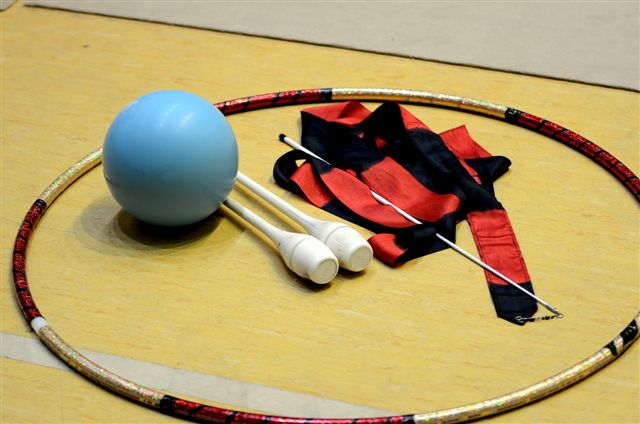 Утверждаю«___»__________ 201 __г.Тренер-преподаватель              План – график распределения учебных часов на     2018 -2019 учебный год                                                                                                                                   НГП группа подготовки                                                                                                                                                                            2007-2008  год обученияПЛАНИРОВАНИЕ И ОРГАНИЗАЦИЯСПОРТИВНОГО СОРЕВНОВАНИЯ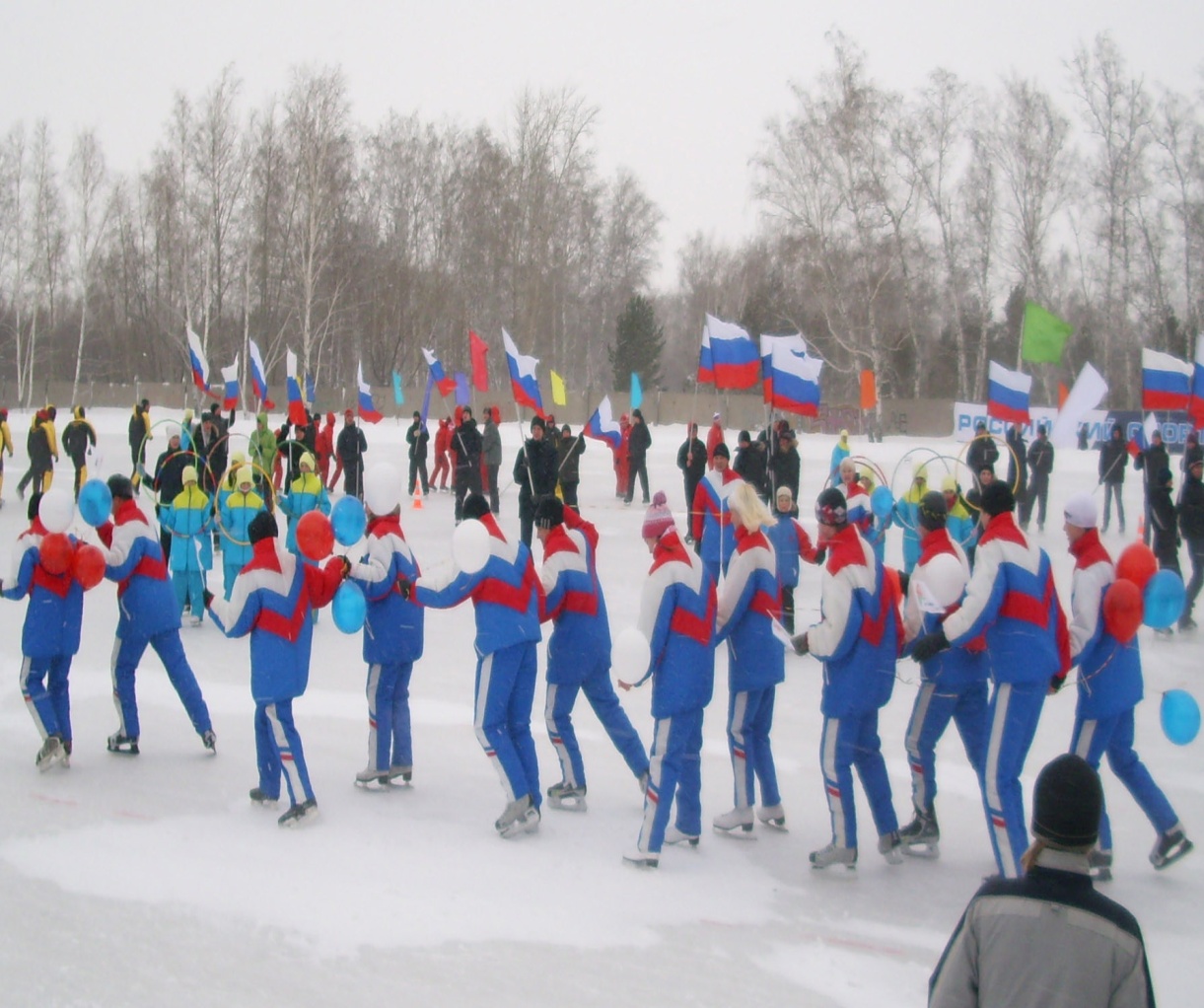 Соревнование производит гениев, а желание прославиться порождает таланты.К. ГельвецийДОКУМЕНТЫ ОБ УЧАСТИИ В ПРОВЕДЕНИИ СОРЕВНОВАНИЯ «Утверждаю»групповой руководитель«	« 			201	г.3. Отчето проведении соревнования1. Наименование соревнований первенство по баскетболу среди девочек 2007-2008 г.р 2. Время проведения 27.04.2019г.3. Место проведения спортивный зал4. Судейская должность секретарь 5. Обязанность выполняемые судьей при проведении соревнований - обязан записать фамилии и номера игроков;-обязан вести в хронологическом порядке изменения счета, записывать очки игры, со штрафных бросков, показывать кол-во фалов, сообщать о замене. 6. Краткий отчет о работе судьи Соревнования прошли на высшем уровне, команды занявшие 1е,2е,3е, места получили грамоты и медали. Замечаний к судейской коллегии не было. 7. Оценка главного судьи отличное.Подпись главного судьи _______«27»апреля 2019г. УЧЕБНО-МЕТОДИЧЕСКАЯ РАБОТА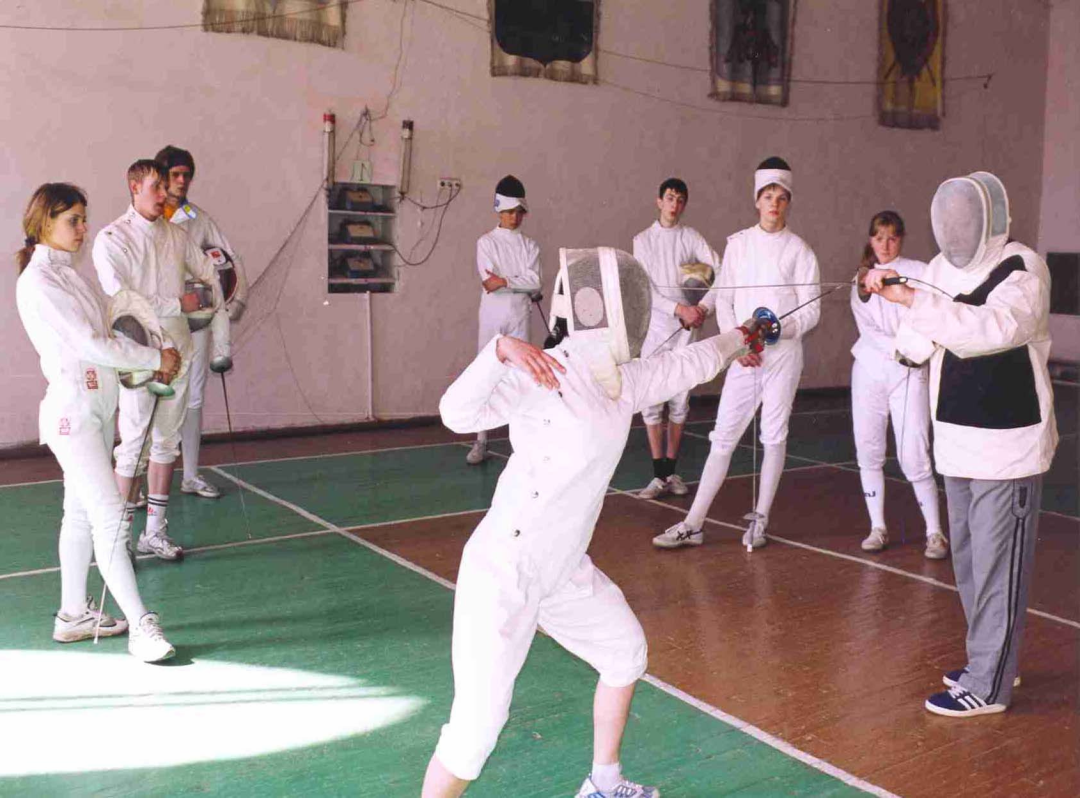 Таблица оценки качества проведения учебно-тренировочного занятияАНАЛИЗ УТЗ С  ОПРЕДЕЛЕНИЕМ  ТРЕНИРОВОЧНОЙ НАГРУЗКИ1. Группа НП            Год обучения 2007-20082.Количество занимающихся по списку 153.Из них занималось 154.Место проведения спортивный зал5.Ф.И.О. проводившего занятия Семенюк С.ЮДата проведения «10» апреля 2019г.ЗАПИСЬ НАБЛЮДЕНИЙ В графе «Примечание» должны отражаться характеристики действий занимающихся, за которым ведется наблюдение (например, пропустил очередь, не проявляет активности, имитирует выполнение упражнений и др.).3. Педагогический анализ УТЗКоличество занимающихся по списку 15 чел.Из них занималось 15 чел.Дата проведения 10.04.19г.Место проведения – спортзал Ф.И.О. тренера, ведущего занятие – Семенюк С.Ю.Задачи: 1. Закрепление ранее изученных дистанционных бросков.              2.Развитие ловкости, быстроты и координации движений.       3. Воспитание целеустремленности и формирования интереса к занятиям.Содержание плана - конспекта тренировки Семенюк С.Ю. полностью соответствует поставленным задачам, в соответствии с календарно-тематическим планом.К занятию был подготовлен спортивный инвентарь: мячи, стойки.Время занятия было грамотно распределено, по частям занятия и дозировка отдельных упражнений соответствовала возрасту и подготовленности занимающихся. План - конспект занятия написан в соответствии с установленной формой, аккуратно и грамотно. Перед началом занятия была проведена влажная уборка помещения и подготовлен необходимый инвентарь для проведения занятия. Внешний вид тренера соответствовал всем критериям для проведения занятия.Занятие началось своевременно, согласно расписанию звонков. Сергей Юрьевич четко подает команду для построения группы и громко и внятно объясняет задачи на предстоящее занятие. В подготовительной части урока проведена разминка на разогревание всех групп мышц. Во время проведения занятия он, коротко и ясно подает команды для начала и окончания упражнения, что способствует поддержанию дисциплины на занятии. Так же хотелось бы отметить, что Сергей Юрьевич вовремя исправлял ошибки в технике выполнения отдельных общих и специальных упражнений и заданий, и своевременно давал организационно- методические указания. Для показа упражнений Сергей Юрьевич выбирал выгодное исходное положение по отношению к занимающимся, так чтобы они правильно и успешно могли повторить задание.К концу занятия он плавно снижал нагрузку, чтобы восстановить организм занимающихся.В целом занятие прошло успешно, все поставленные на данное занятие задачи, успешно решены. Все занимающиеся остались довольны проведением занятия.Выводы: Нагрузка рационально дозирована по частям занятия и видам деятельности обучающихся. Эффективно реализуется цель урока.Обучающиеся быстро и умело, вовлечены в учебный процесс. На занятии использовался наглядный, словесный, практический методы обучения. Своевременно Сергей Юрьевич напоминал о соблюдении требований безопасности, помогал обучающимся при выполнении заданий, рационально использовал время между отдельными видами деятельности.На занятии использовалась специальная терминология, дети были дисциплинированы, задания выполняли с интересом.Рекомендации: Для показа заданий приглашать учащегося.Подпись проводившего анализ __________ Подпись проводившего занятие _________ Уровень анализа: критический, допустимый, достаточный, высокий УЧЕБНО-ИССЛЕДОВАТЕЛЬСКАЯ РАБОТА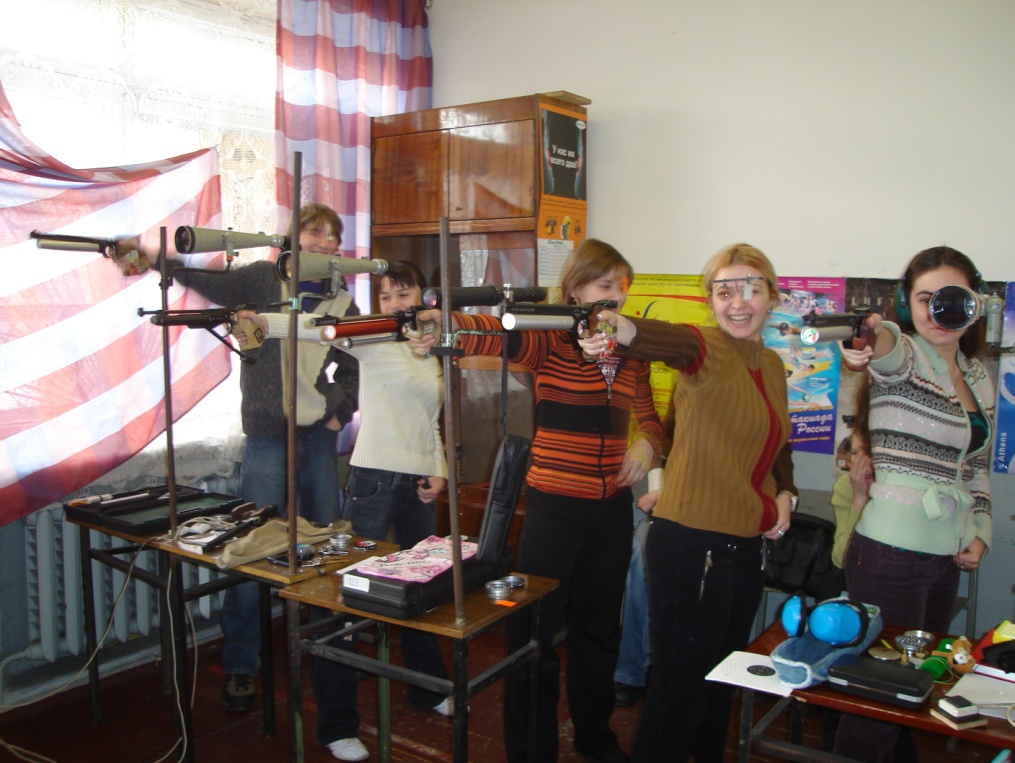 материалы по изучению физической подготовленности спортсменов 1. Показатели общей физической подготовленности спортсменовгруппы начальной подготовки детей 11-12 летАнализ показателей общей физической подготовленности спортсменов начальной группы. Проведя тестирование по ОФП в группе начальной подготовки у девочек 11 -12 лет уровень показателей у всех отлично. Девочки исправно ходят на тренировки и выполняют все рекомендации тренера.Показатели специальной физической подготовленности группы НП по избранному виду спорта  детей 11 - 12 летАнализ  показателей специальной  физической подготовленности  занимающихся. Проведя тестирование я выявила, что у все занимающихся уровень СПФ на начальной подготовки на отлично. Для сохранения этих показателей рекомендуется не пропускать тренировочные занятия, слушать тренера, устранять недочеты. ОЗНАКОМЛЕНИЕ С МЕТОДИКОЙ СПОРТИВНОГО ОТБОРА В ИЗБРАННОМ ВИДЕ СПОРТАВид спорта  баскетболЦель отбора ________________________________________________________________________________________________________________________________Содержание методики отбора _____________________________________________________________________________________________________________________________________________________________________________________________________________________________________________________________________________________________________________________________________________________________________________________________________________________________________________________________________________________________________________________________________________________________________________________________________________________________________Критерии отбора _________________________________________________________________________________________________________________________________________________________________________________________________________________________________________________________________________________________________________________________________________________________________________________________________________________________________________________Результаты отбора _______________________________________________________________________________________________________________________________________________________________________________________________________________________________________________________________________________________________________________________________________________________________________________________________________________________________________________________________________________________________________________________________________________________________________________________________________________________________________________Выводы _________________________________________________________________________________________________________________________________________________________________________________________________________________________________________________________Рекомендации ___________________________________________________________________________________________________________________________________________________________________________________Оценка группового руководителя ____________________________ВОСПИТАТЕЛЬНАЯ  РАБОТА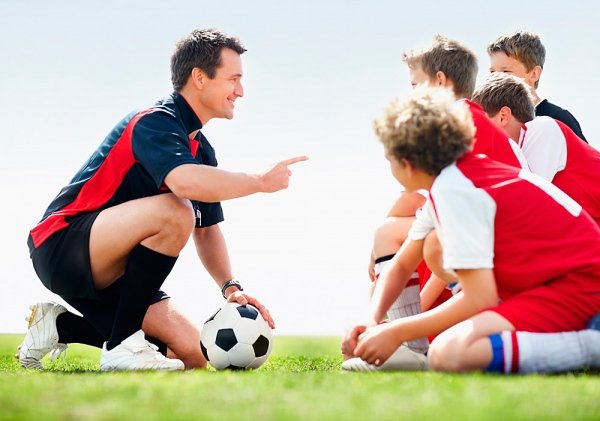 В воспитании важны не сентенции и не холодные нравоучения, а живые примеры.                                        Г. РатнерСЦЕНАРИЙ ВОСПИТАТЕЛЬНОГО МЕРОПРИЯТИЯМы за здоровый образ жизниЦЕЛЬ: пропаганда здорового образа жизниЗАДАЧИ1. Формирование мотивации к здоровому образу жизни, сознательному отказу от вредных привычек и зависимостей, способствующих развитию различных соматических и психических заболеваний;2.  Систематизация и обобщение знаний школьников о здоровом образе жизни;3. Формирование активной жизненной позиции.СРОКИ И МЕСТО ПРОВЕДЕНИЯ25.04.2019 учебный классУЧАСТНИКИДевочки 11 -12 летИНВЕНТАРЬ Методический материал, доска, карточки.ПОДГОТОВКА 1.____________________________________________________________________________________________________________________________________________________2.____________________________________________________________3._______________________________________________________________________________________________________________________________4._______________________________________________________________________________________________________________________________ ПОРЯДОК ПРОВЕДЕНИЯ________________________________________________________________________________________________________________________________________________________________________________________________________________________________________________________________________________________________________________________________________________________________________________________________Самоанализ_____________________________________________________________________________________________________________________________________________________________________________________________________________________________________________________Замечания ________________________________________________________________ ________________________________________________________________Оценка___________________________________Групповой руководитель ___________________ САМОАНАЛИЗ ДЕЯТЕЛЬНОСТИ ОБУЧАЮЩЕГОСЯРепортаж с места практики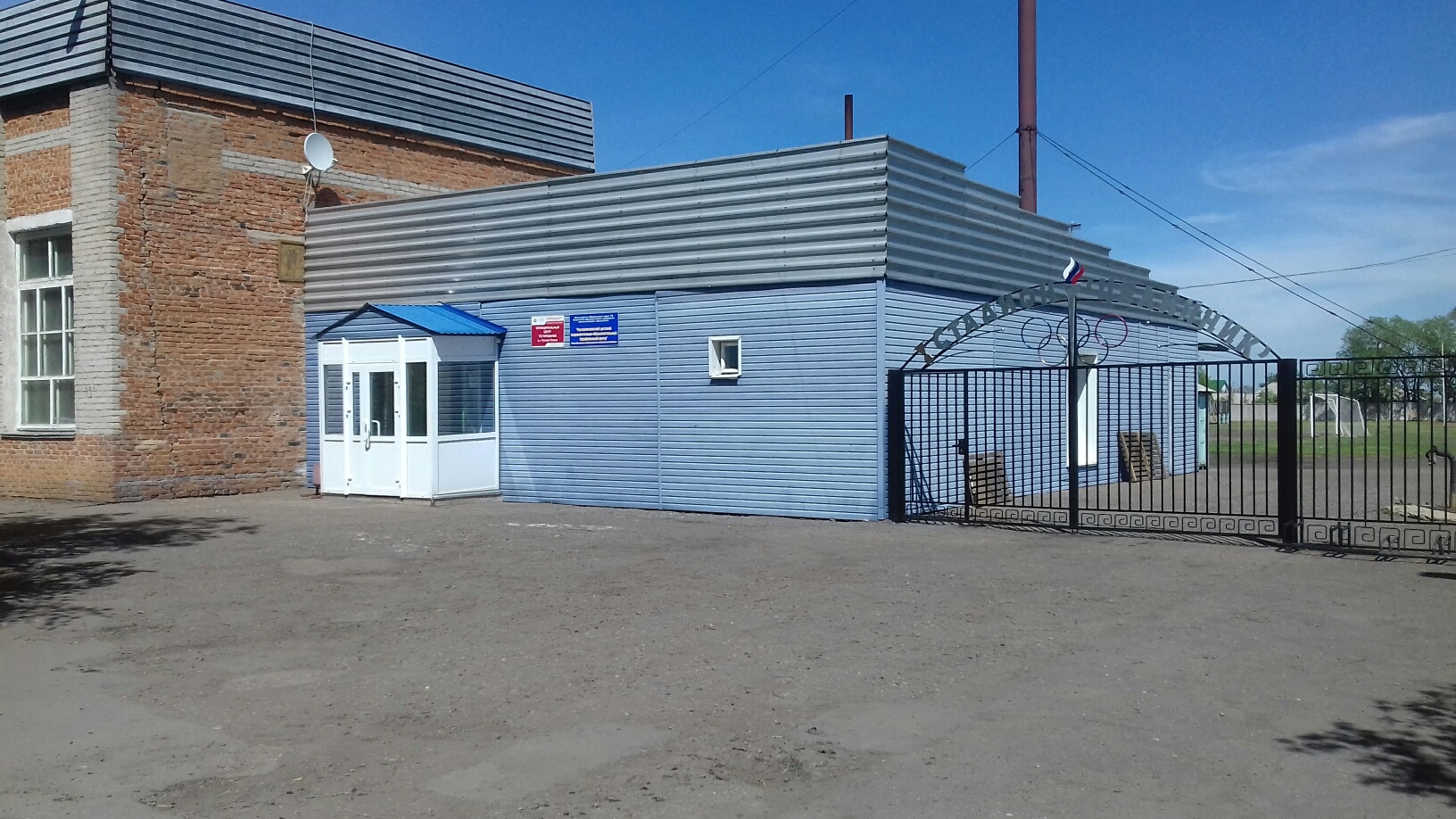 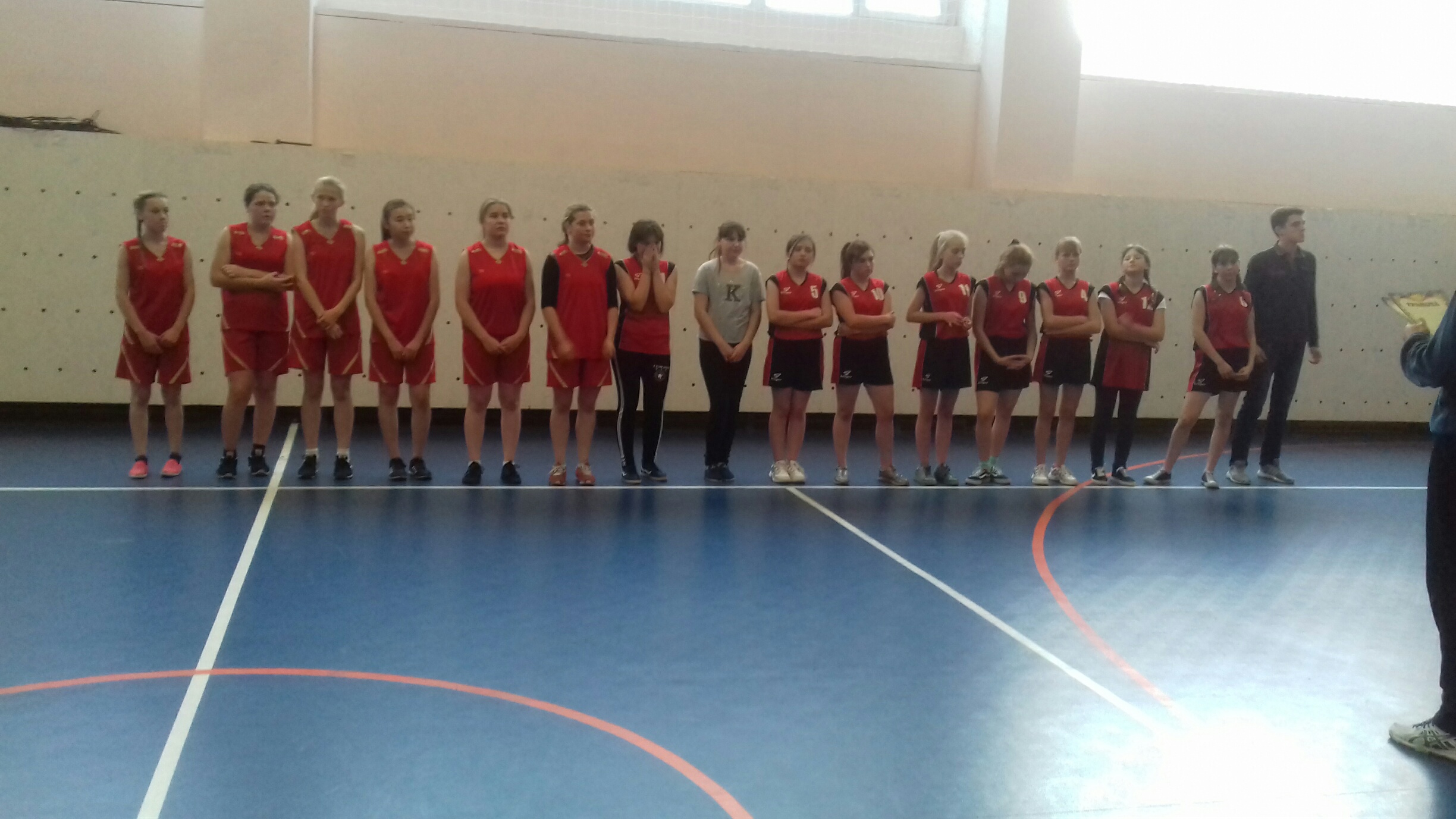 Мы никогда не знаем, как высоко находимся,Пока нам не предложили подняться еще выше…                                                         Э. ДикинсонЯ могу с уверенностью сказать, что…Чтобы стать профессионалом, мне необходимо: большее внимание обратить на судейскую деятельность, изучить правовые документы для судей их помощников, спортсменов. Изучать различные комбинации в защите и в нападении. Ставить точные задачи занятия перед собой и занимающемся.ОЦЕНКА ДЕЯТЕЛЬНОСТИ ОБУЧАЮЩЕГОСЯ1. Балльно-рейтинговая оценка успеваемости по  учебной практике 2. Ведомость балльно-рейтинговой оценки  успеваемости по  учебной практикестудентки Ульзутуевой Дарьи Владимировны Групповой руководитель________________________________________Содержание работыДатаОтметка о выполнении1231. Организационная работаУчаствовать в установочной конференции.Участвовать в собраниях, методических занятиях, планёрках, тренерском совете на объекте практикиСоставить индивидуальный план прохождения практикиИзучить базу практикиСоставить и защитить отчет по итогам практики10.04.1908.04.1915.04.1922.04.1929.04.1908.04.1909.04.1930.04.19+++++2. Учебно-спортивная работаОзнакомиться с методикой спортивного отбора по избранному виду спорта и принять участие в его осуществленииПринять участие в организации и проведении соревнования в качестве судьи.Самоанализ проведения УТЗ08.04.19-04.05.1920.04.1917.04.1922.04.19+++3. Учебно-методическая работаОзнакомиться с нормативно-правовыми документами, регламентирующими деятельность учреждения дополнительного образования (УДО)Посетить и проанализировать занятия, проводимые тренерами-преподавателями (не менее 5-ти занятий)На основе учебного плана и программы разработатьплана-графика распределения учебного материала на период практики.Разработать планы-конспекты для проведения УТЗ (не менее 3-х в отчёт).Проводить УТЗ со спортивно-оздоровительными группами и/или группами начальной подготовки в качестве помощника тренера и самостоятельно.Проводить УТЗ, в том числе зачётного (открытого) в качестве тренера со спортивно-оздоровительными группами и/или группами начальной подготовкиПосетить и проанализировать УТЗ с определением уровня тренировочной нагрузки11.04.1910.04.1912.04.1915.04.1919.04.1924.04.1908.04.19-04.05.1916.04.1921.04.1925.04.1917.04.1922.04.1926.04.1918.04.1910.04.1912.04.1915.04.1919.04.1924.04.19+++++++4. Учебно-исследовательская работаПровести исследования уровня  физической подготовленности занимающихся.Провести психолого-педагогическую диагностику с целью сбора информации о сформированности мотивации спортсменов к занятиям избранным видом спортаСамоанализ сформированности профессиональных компетенций12.04.1919.04.1923.04.1911.04.1930.04.19+++5. Воспитательная работаПринять участие в организации и проведении воспитательного мероприятия с занимающимисяПровести беседу с занимающимися по формированию мотивации к занятиям избранным видом спортаОрганизовать и провести агитационно-пропагандистского и мероприятия по формированию ЗОЖ25.04.1918.04.1925.04.19+++6. Другие виды работОбщее кол-во занимающихсяГруппы нач. подготовки Группы УТГруппы УТГруппы ССГруппы ССГруппы ВСМОбщее кол-во занимающихсяГруппы нач. подготовки до 2-х лет свыше 2-х лет до 1 года  свыше 1 года215    4Группы нач. подготовки Группы УТГруппы УТГруппы ССГруппы ССГруппы ВСМГруппы нач. подготовки до 2-х лет свыше 2-х лет до 1 года  свыше 1 годаГруппы ВСМКоличество занятий в неделю                                                    3Продолжительность занятия 90 минПоказатели  Всего 10% к общему числу тренерско-преподавательского состава Образование:Высшее  5Незаконченное высшее 1   Среднее профессиональное 4   Квалификационная категория Высшая -Первая 4Вторая -Почетные звания -№Название документа, кем выданНазначение документаСрок действия документаВыписки из документа                               (структура, краткое изложение основных положений документа)1.ЛицензияНа право оказывать образовательные услуги по реализации образовательных программ по видам образования, по уровням образования, по профессиям, специальностями, направления подготовки (для профессионального образования) по подвидам дополнительного образования.Бессрочно Не имеет структурные подразделения.2.Договор с учредителем3.Устав организации4.Правила внутреннего распорядка5.Положение о премировании и  порядке установления доплат 6.Инструкция по охране труда при занятиях спортом7.Программа развития УДО учебные группыДни и часы занятийДни и часы занятийДни и часы занятийДни и часы занятийДни и часы занятийДни и часы занятийДни и часы занятийучебные группыПонедельник Вторник Среда Четверг ПятницаСубботаВоскресенье 1 группа2 группа3 группа16.30 – 18.0018.00-19.3016.30 – 18.0016.30 – 18.0018.00-19.3016.30 – 18.0016.30 – 18.0018.00-19.3016.30 – 18.004 группа18.00-19.3018.00-19.3018.00-19.30ПонедельникВторникСредаЧетвергПятницаСуббота15.30Методический день15.30Методический день15.30Группы Проведено занятийПроведено занятийПросмотрено занятийПросмотрено занятийГруппы самостоятельнопомощникомтренеровПрактикантовНП3150                                                                                                       Вид подготовки Всего часов Сентябрь Октябрь Ноябрь Декабрь Январь Февраль Март Апрель Май Июнь Июль Август 1. Теория242222222222222. ОФП103155555569121110153. СФП614566565555544. Техническая подготовка8149910999955445. Тактическая подготовка5727777777426. Участие в соревнованиях337. Тренерская и судейская практика 8. Контрольные испытания 9333Итого часов 368302829303129293231252125№ПараметрыКритерииКритерииКритерииКритерииКритерии№Параметры12345IIIIIIIYYМетодическая подготовленность тренера-преподавателя.1.Наличие плана-конспекта УТЗ, правильность его оформления.2.Разработка содержания УТЗ.-методическая обоснованность чередования нагрузки и отдыха;-использование разнообразных технологий в тренировочном процессе;-речь педагога и его коммуникативная культура;-внешний вид педагога.3.Теоретическая подготовка педагога.Организационное обеспечение тренировки.1.Санитарное состояние места проведения, исправность снарядов и инвентаря.2.Наличие заранее подготовленного актива (помощников) для ведения тренировки 3.Целесообразность использования форм организации занимающихся.4.Целесообразность использования времени на занятии (объяснение, показ, выполнения упражнения, активный отдых, простой).5.Соблюдение техники безопасности.Проведение УТЗ-постановка задач УТЗ;-показ и выполнение упражнений;-общие методические указания, их соответствие задачам УТЗ;-реакция педагога на положительные и отрицательные поступки занимающихся;-подведение итога занятия.Воспитательная работа на УТЗ-дисциплина занимающихся;-сознательность и активность занимающихся;-создание обстановки доверия, уверенности успеха;-самоконтроль и саморегулирование;-положительная эмоциональная атмосфера на занятии.Индивидуальная работа на УТЗ:-соответствие данной тренировочной нагрузки этапу подготовки (индивидуальному, перспективному плану работы с занимающимся); -соответствие данного тренировочного занятия месячному плану подготовки (взаимосвязь макро-, меза-, микроциклов подготовки);-контроль за утомляемостью и скоростью восстановления спортсмена;-контроль за осанкой и дыханием;-предупреждение и исправление ошибок.221211212222122112112211121222222222122111221112122112122222212122221222221222222222221211222212212221222221221221222121212212221112IIIIIIIYYВсего баллов4146474642IIIIIIIYYЭффективность занятия (%)79%88%90%88%81%№Наименование действий, предшествующих подсчету пульса Время подсчета пульса от начала занятияЧастота пульса Частота пульса Примечание за 10 сек.за 1 мин.Построение0 мин.1166Бег по кругу3 мин18108Обгоняет, не соблюдает дистанциюПерестроение в две колонны4 мин1696Не стоит на местеДистанционные броски (40 бросков)6 мин26156Отвлекается, разговаривает со сверстникамиУказание на ошибки8 мин17102Внимательно слушаетДистанционные броски (40 бросков)9 мин25150Теряла мячикОбъяснение новой задания 11 мин18108Обводка фишек12 мин25150Отвлекается Объяснение задания 14 мин1484ОтвлекаетсяШтрафной бросок15 мин28168Указание на ошибки17 мин17102Слушает внимательноПовторение. Штрафной бросок 19 мин27160Потерял мячПостроение в колонне21 мин21126Толкается, стучит мячом, прыгаетОбъяснение задания22 мин1484Стоит спокойноБроски из под кольца23 мин30180Построение в колонне, указание на ошибки25 мин17102Стоит спокойно, слушает внимательноПеремещение в баскетбольной стойке28 мин30180Построение в колонне30 мин17102СпокоенТренер  добивается тишины31 мин1590Стоит спокойноПовторение. 32 мин 30180Отвлекается п\п№Ф.И.О.Возраст Тесты Тесты Тесты Тесты Тесты Выводы п\п№Ф.И.О.Возраст Прыжок в длину с местаЧелночный бег 3х10Сгибание разгибание рук в упоре лежа6 мин бегНаклон из положения сидяВыводы 1.Абселямова Анна111808,0184,1012Отлично2.Рогова Екатерина121809,1224,1013Отлично3.Дерюга Наталья111758,5204,2511Отлично4.Филлипова Анастасия111808,5174,4810Отлично5.Михайлова Екатерина121809,0184,008Отлично6.Свиркина Олеся121709,2244,389Отлично7.Малькова Ева111608,3234,4011Отлично8.Ракетина Евгения111708,1194,2014Отлично9.Кильцук Мариана121908,7254,1513Отлично10.Заводская Диана121708,9204,0512Отлично11.Гришевская Карина121659,4184,3412Отлично12.Ивкина Ксения111759,1194,3810Отлично13.Приходько Дарья121808,0224,489Отлично14.Музунина Мария121708,0254,409Отлично п\п№Ф.И.О.ВозрастТесты Тесты Тесты Тесты Тесты Выводы п\п№Ф.И.О.ВозрастЧелночный бег 5 х 28Штрафной бросок10 бросковОбводка фишек змейкой(3 площадки)Прыжок с местаПередвижение в баскетбольной стойке1.Абселямова Анна1117,47352131Отлично 2.Рогова Екатерина1216,98332134Отлично 3.Дерюга Наталья1117,07371933Отлично 4.Филлипова Анастасия1118,96312629Отлично5Михайлова Екатерина1216,05332436Отлично6Свиркина Олеся1219,38361737Отлично7Малькова Ева1117,67342231Отлично8Ракетина Евгения1117,57372033Отлично9Кильцук Мариана1219,46311937Отлично10Заводская Диана1218,95382334Отлично11Гришевская Карина1217,69312631Отлично12Ивкина Ксения1119,07362132Отлично13Приходько Дарья1217,06322438Отлично14Музунина Мария1217,65371932ОтличноУтверждение ДаЧастичноНетЯ знаком (а) с квалификационной характеристикой тренера-преподавателя по спорту.+Я знаком (а) с организацией набора в спортивную школу, секцию, группу.+Я умею определять уровень развития специальных физических и психических качеств.+Я могу разработать план УТЗ.+Я могу чётко определить задачи УТЗ.+Я могу правильно составить конспект УТЗ.+Я могу проанализировать УТЗ и сделать соответствующие выводы.+Я могу выполнять обязанности судьи на соревнованиях.+Я знаю документацию, требующуюся для организации и проведения соревнования.+Я знаю права спортсмена и тренера на соревнованиях.+Я знаю основные методы исследования, принятые в избранном виде спорта.+Я могу осуществлять контроль за своим поведением, действиями, движениями, мимикой, эмоциями в процессе УТЗ.+Я умею раскрыть организаторские способности занимающихся и привлекать их в качестве помощников.+Я знаю нормативные документы, регламентирующие деятельность учреждения дополнительного образования.+Я могу оказывать практическую помощь в выполнении упражнений и осуществлять страховку.+Я умею предупреждать и исправлять ошибки в процессе занятий.+Я умею совершенствовать свое технико-тактическое мастерство.+№ п/пВиды и содержание работыБалл Примечание № п/пВиды и содержание работыБалл Примечание 1Организационная работа     max  13   min  6Организационная работа     max  13   min  6Организационная работа     max  13   min  61.1.Участие в установочной конференции11.2.Участие на методических занятиях 3-5Каждое занятие 1 балл, всего  5 занятий1.3.Разработка индивидуального плана на период практики 0,5-3Разработка индивидуального плана на каждую неделю 0,51.4.Ознакомление с нормативными документами, документами планирования и учёта 11.5.Отношение к практике0,5-3Баллы выставляются за каждую неделю практики 0,5 – проявляет дисциплинированность, самостоятельность, выполнение индивидуального плана0,3 – организованность, недостаточно самостоятельности и инициативы0,2 – нарушение индивидуального плана,  отсутствие инициативы0,1 – нарушение трудовой  дисциплины2Учебно-методическая  работа     max  20    min  12           Учебно-методическая  работа     max  20    min  12           Учебно-методическая  работа     max  20    min  12           2.1.Разработка документов планирования 4-5Годовой план-1План-график распределения учебного материала на период практики – 3-42.2.Разработка планов-конспектов УТЗ3,5-5Не менее 5-ти.Высчитывается средняя оценка 2.3.Проведение УТЗ3,5-5Высчитывается средняя оценка 2.4.Посещение и анализ УТЗ тренеров-преподавателей1-5Не менее 3-х.Критический-1; Допустимый –3; Достаточный – 4; Высокий – 5 3Учебно-спортивная  работа       max  12    min  8 Учебно-спортивная  работа       max  12    min  8 Учебно-спортивная  работа       max  12    min  8 3.1.Проведение мероприятий по спортивному отбору3-53.2.Судейство соревнований5 -74Учебно-исследовательская      max 25     min  11Учебно-исследовательская      max 25     min  11Учебно-исследовательская      max 25     min  114.1.Исследование уровня физической подготовленности5-104.2.Проведение психолого-педагогической диагностики и интерпретация ее результатов5-104.3.Самоанализ профессиональных умений и навыков1-5Недопустимый –1 балл;   Критический-2-3; Допустимый –4; Оптимальный- 55Воспитательная работа   max 10     min  6Воспитательная работа   max 10     min  6Воспитательная работа   max 10     min  65.1.Проведение воспитательного мероприятия с занимающимися3-55.2.Проведение беседы с занимающимися3-56Дополнительные виды работ  max  12   min  5Дополнительные виды работ  max  12   min  5Дополнительные виды работ  max  12   min  56.1.Участие в методической работе профильной образовательной организации1-26.2.Участие в воспитательной работе по плану профильной образовательной организации1-56.3.Хозяйственная помощь  УДО3-5 Баллов текущего контроля44-807. Собеседование7. Собеседование7. Собеседование7. Собеседование7.1.Оценка документации по практике2-42 – сдано своевременно, частично отвечает требованиям3 - сдано своевременно, имеет некоторые замечания по оформлению раздела4 – сдано своевременно в полном объеме, отвечающее всем методическим и грамматическим требованиям 7.2.Оценка с базы практики2-4«3» - 2«4» - 3«5» - 4 7.3.Уровень сформированности профессиональных компетенций 2-4Низкий – 2; Средний -3; Высокий - 47.4.Оценка группового руководителя2-4ниже 44 баллов – 044 – 56 баллов – 257 – 68 баллов – 369 – 80 баллов – 47.5.Качество ведения дискуссии2-42 – речевые ошибки, неумение владеть собой, отсутствие контакта с аудиторией3 – слабый контакт с аудиторией, отсутствие аргументов, ответы на вопросы иногда уклончивы4 – свободное владение материалом, конкретность и точность  ответов, выдержка, уверенность Баллов за   собеседование 12-20Оценка по практикеОценка    «5» - 20 - 18 баллов                 «4» - 17 - 15 баллов                 «3» - 14 - 12 баллов                  «2» - ниже 12№ п/пВиды и содержание работыБаллыНабранные баллы№ п/пВиды и содержание работыБаллыНабранные баллы1Организационная работа     max  13   min  6Организационная работа     max  13   min  6Организационная работа     max  13   min  61.1.Участие в установочной конференции111.2.Участие на методических занятиях 3-521.3.Разработка индивидуального плана на период практики 0,5-331.4.Ознакомление с нормативными документами, документами планирования и учёта 111.5.Отношение к практике0,5-332Учебно-методическая  работа     max  20    min  12Учебно-методическая  работа     max  20    min  12Учебно-методическая  работа     max  20    min  122.1.Разработка документов планирования 4-542.2.Разработка планов-конспектов УТЗ3,5-542.3.Проведение УТЗ3,5-542.4.Посещение и анализ УТЗ тренеров-преподавателей1-553Учебно-спортивная  работа       max  12    min  8Учебно-спортивная  работа       max  12    min  8Учебно-спортивная  работа       max  12    min  83.1.Проведение мероприятий по спортивному отбору3-543.2.Судейство соревнований5 -754Учебно-исследовательская      max 25     min  11Учебно-исследовательская      max 25     min  11Учебно-исследовательская      max 25     min  114.1.Исследование уровня физической подготовленности5-1074.2.Проведение психолого-педагогической диагностики и интерпретация ее результатов5-1074.3.Самоанализ профессиональных умений и навыков1-545Воспитательная работа   max 10     min  6Воспитательная работа   max 10     min  6Воспитательная работа   max 10     min  65.1.Проведение воспитательного мероприятия с занимающимися3-555.2.Проведение беседы с занимающимися3-546Дополнительные виды работ  max  12   min  5Дополнительные виды работ  max  12   min  5Дополнительные виды работ  max  12   min  56.1.Участие в методической работе профильной образовательной организации1-216.2.Участие в воспитательной работе по плану профильной образовательной организации1-546.3.Хозяйственная помощь  УДО3-53 Баллов текущего контроля44-80717. Собеседование7. Собеседование7. Собеседование7. Собеседование7.1.Оценка документации по практике2-447.2.Оценка с базы практики2-437.3.Уровень сформированности Профессиональных компетенций 2-447.4.Оценка группового руководителя2-447.5.Качество ведения дискуссии2-42 Баллов за   собеседование 12-2017Оценка по практике17